Электронный выпуск новостей о текущих конкурсах российских фондов и программ(22) 2017СОДЕРЖАНИЕ:МИНОБРНАУКИ РОССИИ. ФЦП «ИССЛЕДОВАНИЯ И РАЗРАБОТКИ ПО ПРИОРИТЕТНЫМ НАПРАВЛЕНИЯМ РАЗВИТИЯ НАУЧНО-ТЕХНОЛОГИЧЕСКОГО КОМПЛЕКСА РОССИИ НА 2014-2020 ГОДЫ».  Гранты 2018-2020 гг для проведения исследований с участием научно-исследовательских организаций и университетов Китая	3МИНОБРНАУКИ РОССИИ. ФЦП «ИССЛЕДОВАНИЯ И РАЗРАБОТКИ ПО ПРИОРИТЕТНЫМ НАПРАВЛЕНИЯМ РАЗВИТИЯ НАУЧНО-ТЕХНОЛОГИЧЕСКОГО КОМПЛЕКСА РОССИИ НА 2014-2020 ГОДЫ».   Гранты 2018-2020 гг для проведения исследований с участием научно-исследовательских организаций и университетов Великобритании	5Второй конкурс Исследовательского центра ФАИР-Россия среди молодых лидеров групп по исследованиям взаимодействий антипротонов и ионов на 2018-2022 годы	6Девятый конкурс Исследовательского центра ФАИР-Россия среди студентов, аспирантов и молодых кандидатов наук на 2018 год	8Международные стипендиальные программы и гранты	9Программы Британского Совета в рамках Года науки и образования Великобритании и России 2017	9МИНОБРНАУКИ РОССИИ. ФЦП «ИССЛЕДОВАНИЯ И РАЗРАБОТКИ ПО ПРИОРИТЕТНЫМ НАПРАВЛЕНИЯМ РАЗВИТИЯ НАУЧНО-ТЕХНОЛОГИЧЕСКОГО КОМПЛЕКСА РОССИИ НА 2014-2020 ГОДЫ».  Гранты 2018-2020 гг для проведения исследований с участием научно-исследовательских организаций и университетов КитаяМинистерство образования и науки Российской Федерации сообщает о проведении конкурсного отбора на предоставление субсидий в целях реализации федеральной целевой программы «Исследования и разработки по приоритетным направлениям развития научно-технологического комплекса России на 2014-2020 годы» Мероприятие 2.1, очередь 1: Проведение исследований по отобранным приоритетным направлениям с участием научно-исследовательских организаций и университетов КитаяШифр: 2018-14-585-0007Конкурс проводится совместно с Министерством науки и техники Китайской Народной Республики.Предмет конкурса: отбор проектов, направленных на проведение прикладных исследований по отобранным приоритетным направлениям с участием научно-исследовательских организаций и университетов Китая.Проект должен быть направлен на проведение прикладных исследований по отобранным приоритетным направлениям:энергетика и энергосбережение;нанотехнологии;медицина;рациональное использование природных ресурсов и защита окружающей среды;информатика и телекоммуникационные системы;новые материалы;сельскохозяйственные технологии;новые транспортные системы;современное машиностроение;биотехнологии;морские исследования;безопасность и противодействие терроризму.Организатор конкурса заключит Соглашение о предоставлении субсидии с Участниками конкурса, чьи заявки на участие в конкурсе получат по итогам оценки максимальный итоговый балл, и которым будет присвоен первый порядковый номер.Организатор конкурса вправе заключить Соглашение с несколькими участниками конкурса. Количество таких Соглашений в рамках конкурса - не менее шести.Предельный размер всех субсидий составляет не более 180,0 млн. рублей, в том числе: на 2018 год – до 60,0 млн. рублей; на 2019 год – до 60,0 млн. рублей; на 2020 год – до 60,0 млн. рублей.Предельный размер субсидии по одному Соглашению составляет не более 30,0 млн. рублей, в том числе:на 2018 год – до 10,0 млн. рублей; на 2019 год – до 10,0 млн. рублей; на 2020 год – до 10,0 млн. рублей.Начало работ: с даты заключения Соглашения.Срок окончания работ: не позднее 31 декабря 2020 г.Требования к участникам конкурса, содержанию, порядку подготовки и представления заявок на участие в конкурсе, критерии и порядок оценки заявок на участие в конкурсе, порядок и сроки определения результатов конкурса указаны в конкурсной документации.Доступ к интерактивным формам на Портале регистрации заявок на участие в конкурсе, размещенном по адресу: http://konkurs2014.fcpir.ru , для подготовки заявок на участие в конкурсе в электронном виде будет открыт 09 августа 2017 года.Заявки на участие в конкурсе принимаются по адресу организатора конкурса (125009, г. Москва, ул. Тверская, д. 11, к.4) в срок до 17 часов 00 минут московского времени 06 сентября 2017 года.Вскрытие конвертов с заявками на участие в конкурсе состоится в 12 часов 00 минут московского времени 07 сентября 2017 года по адресу: г. Москва, Брюсов пер., д.11.Срок окончания приема заявок: 6 сентября 2017 года, 17:00.Полная информация о конкурсе на сайте ФЦП:http://fcpir.ru/participation_in_program/contests/list_of_contests/1_published/2018-14-585-0007/МИНОБРНАУКИ РОССИИ. ФЦП «ИССЛЕДОВАНИЯ И РАЗРАБОТКИ ПО ПРИОРИТЕТНЫМ НАПРАВЛЕНИЯМ РАЗВИТИЯ НАУЧНО-ТЕХНОЛОГИЧЕСКОГО КОМПЛЕКСА РОССИИ НА 2014-2020 ГОДЫ».   Гранты 2018-2020 гг для проведения исследований с участием научно-исследовательских организаций и университетов ВеликобританииМинистерство образования и науки Российской Федерации сообщает о проведении конкурсного отбора на предоставление субсидий в целях реализации федеральной целевой программы «Исследования и разработки по приоритетным направлениям развития научно-технологического комплекса России на 2014-2020 годы» Мероприятие 2.2, очередь 5: Проведение исследований по приоритетным направлениям с участием научно-исследовательских организаций и университетов ВеликобританииШифр: 2018-14-588-0006Предмет конкурса: отбор проектов, направленных на проведение прикладных исследований по отобранным приоритетным направлениям с научно-исследовательскими организациями и университетами Великобритании.Проект должен быть направлен на проведение прикладных исследований по отобранным приоритетным направлениям:теоретическая и прикладная физика, включая космические исследования;когнитивные нарушения;проблемы окружающей среды и изменение климата.Организатор конкурса заключит Соглашение о предоставлении субсидии с Участниками конкурса, чьи заявки на участие в конкурсе получат по итогам оценки максимальный итоговый балл, и которым будет присвоен первый порядковый номер.Организатор конкурса вправе заключить Соглашение с несколькими участниками конкурса. Количество таких Соглашений в рамках конкурса - не менее трех.Предельный размер всех субсидий составляет не более 32,4 млн. рублей, в том числе: на 2018 год – до 10,8 млн. рублей; на 2019 год – до 10,8 млн. рублей; на 2020 год – до 10,8 млн. рублей.Предельный размер субсидии по одному Соглашению составляет не более 10,8 млн. рублей, в том числе:на 2018 год – до 3,6 млн. рублей; на 2019 год – до 3,6 млн. рублей; на 2020 год – до 3,6 млн. рублей.Начало работ: с даты заключения Соглашения.Срок окончания работ: не позднее 31 декабря 2020 г.Требования к участникам конкурса, содержанию, порядку подготовки и представления заявок на участие в конкурсе, критерии и порядок оценки заявок на участие в конкурсе, порядок и сроки определения результатов конкурса указаны в конкурсной документации.Доступ к интерактивным формам на Портале регистрации заявок на участие в конкурсе, размещенном по адресу: http://konkurs2014.fcpir.ru , для подготовки заявок на участие в конкурсе в электронном виде будет открыт 09 августа 2017 года.Заявки на участие в конкурсе принимаются по адресу организатора конкурса (125009, г. Москва, ул. Тверская, д. 11, к.4) в срок до 17 часов 00 минут московского времени 19 сентября 2017 года.Вскрытие конвертов с заявками на участие в конкурсе состоится в 11 часов 00 минут московского времени «20» сентября 2017 года по адресу: г. Москва, Брюсов пер., д.11.Срок окончания приема заявок: 19 сентября 2017 года, 17:00.Полная информация о конкурсе на сайте ФЦП:http://fcpir.ru/participation_in_program/contests/list_of_contests/1_published/2018-14-588-0006/Второй конкурс Исследовательского центра ФАИР-Россия среди молодых лидеров групп по исследованиям взаимодействий антипротонов и ионов на 2018-2022 годыВ рамках Исследовательского центра ФАИР-Россия (ИЦФР) объявляется Второй конкурс среди молодых лидеров групп по исследованиям антипротонов и ионов, участвующих в научно-исследовательских работах по направлениям Центра по исследованию антипротонов и ионов в Европе (ФАИР), комплекса «НИКА» (г. Дубна) и ускорителя У-70 (г. Протвино) в учебных и научных центрах Российской Федерации.Конкурс нацелен на поддержку наиболее талантливых и активных российских ученых, а также на их становление в качестве лидеров в соответствующих областях науки с возможностью дальнейшего карьерного роста. Помимо этого, конкурс способствует повышению заинтересованности в проведении научно-исследовательских работ по тематикам проекта ФАИР, комплекса «НИКА» и ускорителя У-70 в российских научно-исследовательских организациях в соответствии с тематиками Конкурса.Целевой аудиторией Конкурса являются молодые российские ученые, работающие в уже состоявшихся исследовательских группах либо планирующие сформировать такую группу, обладающие качествами руководителя и отличной репутацией в научном сообществе, заинтересованные в дальнейшей работе по направлениям проекта ФАИР, комплекса «НИКА» и ускорителя У-70 в российских научно-исследовательских центрах.Для участия в Конкурсе необходимо не позднее 15 сентября 2017 г. предоставить в бумажном виде в ИЦФР и в электронном виде по адресу frrc@itep.ru:заполненную заявку;рекомендательные письма:от двух зарубежных ученых, содержащие отзыв на заявителя и его группу, а также подтверждающие интерес к представленным заявителем исследованиям (на английском языке);от российского ученого, содержащие отзыв на заявителя и его группу, а также подтверждающие интерес к представленным заявителем исследованиям (на английском языке);от руководителя организации, в которой работает соискатель (на русском языке);согласие на обработку персональных данных по установленной форме.Требования к заявителям:лидером должен быть молодой ученый, кандидат наук в возрасте до 35 лет на момент подачи заявки, работающий в научной организации и имеющий не менее 10 научных публикаций;участники группы отбираются лидером и могут быть студентами, аспирантами или кандидатами наук, вовлеченными в исследования ФАИР, НИКА или У-70.К участию в Конкурсе допускаются граждане Российской Федерации, постоянно проживающие на территории РФ, и лидеры, не участвовавшие в первом конкурсе ИЦФР среди молодых лидеров исследовательских групп ФАИР.Отбор победителей будет проводиться специально сформированной комиссией на основании результатов рассмотрения поданной заявки и выступления с презентацией.Сроки реализации конкурса – с 2018 года по 2022 год.Финансовая поддержка будет осуществляться при успешной работе в виде денежного вознаграждения и возмещения командировочных расходов на участие в совместных работах, различных конференциях, семинарах и встречах по тематике проекта в размере до 4 млн. рублей на группу в год. Приобретение необходимого оборудования и материалов также может финансироваться в рамках проекта.*Финансирование будет осуществляться только при наличии средств ИЦФР, полученных на реализацию данного Конкурса.Срок окончания приема заявок: 15 сентября 2017 года.Полная информация о конкурсе на сайте Центра: http://frrc.itep.ru/index.php/ru/newsru/433-2018-2022Девятый конкурс Исследовательского центра ФАИР-Россия среди студентов, аспирантов и молодых кандидатов наук на 2018 годОбъявлен Девятый конкурс среди студентов, аспирантов и молодых кандидатов наук, участвующих в научно-исследовательских работах по направлениям Центра по исследованию антипротонов и ионов в Европе (ФАИР), комплекса «НИКА» (г. Дубна) и ускорителя У-70 (г. Протвино) в учебных и научных центрах Российской Федерации.Конкурс нацелен на поддержку наиболее талантливых и активных российских студентов, аспирантов и молодых кандидатов наук, а также на повышение у них заинтересованности в проведении научно-исследовательских работ по тематикам проекта ФАИР, комплекса «НИКА» и ускорителя У-70 в российских научно-исследовательских организациях в соответствии с тематиками Конкурса.Целевой аудиторией Конкурса являются российские студенты, аспиранты и молодые кандидаты наук, продемонстрировавшие высокий уровень успеваемости или работы и заинтересованные в дальнейшей работе по направлениям проекта ФАИР, комплекса «НИКА» и ускорителя У-70 в российских научно-исследовательских центрах.Для участия в Конкурсе необходимо не позднее 15 сентября 2017 г. предоставить в бумажном виде в ИЦФР и в электронном виде по адресу frrc@itep.ru:заполненную заявку;рекомендательные письма:от зарубежного ученого, содержащее отзыв на заявителя, а также подтверждающие интерес к представленным заявителем исследованиям (на английском языке);от российского ученого, содержащие отзыв на заявителя, а также подтверждающие интерес к представленным заявителем исследованиям (на английском языке);от руководителя организации, в которой работает соискатель (на русском языке);согласие на обработку персональных данных по установленной форме.Требования к заявителям:студенты старших курсов должны успешно закончить четырехгодичное обучение в одном из российских вузов, а также иметь рекомендацию от своего научного руководителя;аспирант должен обучаться в аспирантуре или быть соискателем, а также иметь рекомендацию от российского научного руководителя;кандидат наук должен быть молодым ученым в возрасте до 35 лет к моменту подачи заявки, работающим в научной организации и имеющим не менее 5 научных публикаций.К участию в Конкурсе допускаются граждане Российской Федерации, постоянно проживающие на территории РФ.Отбор победителей будет проводиться специально сформированной комиссией на основании результатов рассмотрения поданной заявки и выступления с презентацией.Финансовая поддержка будет осуществляться при успешной работе в течение года в виде денежного вознаграждения и возмещения командировочных расходов на участие в совместных работах, различных конференциях, семинарах и встречах по тематике проекта в размере:до 430 000,00 рублей в год для студентов;до 570 000,00 рублей в год для аспирантов;до 720 000,00 рублей в год для молодых кандидатов наук.* Финансирование будет осуществляться только при наличии средств ИЦФР, полученных на реализацию данного Конкурса.Срок окончания приема заявок: 15 сентября 2017 года.Полная информация о конкурсе на сайте ИЦФР: http://frrc.itep.ru/Международные стипендиальные программы и грантыПрограммы Британского Совета в рамках Года науки и образования Великобритании и России 2017Institutional LinksПроект предусматривает долгосрочную грантовую поддержку партнёрств между российскими и британскими вузами и исследовательскими организациями. Размер грантов - от 200 до 300 тысяч фунтов в расчете на 3 года совместной работы. Крайний срок подачи совместной заявки - 19 сентября 2017 года. Приоритетные сферы научного знания для проекта Institutional Links в России:1. Теоретическая и прикладная физика, включая космические исследования (Physics and space science);2. Когнитивные нарушения (Cognitive disorders);3. Проблемы окружающей среды и изменение климата (Environmental challenges and climate change).Подробная информация: https://www.britishcouncil.ru/programmes/education/institutional-linksResearcher Links.Это грантовая программа двусторонних научных семинаров для британских и российских молодых ученых на актуальные для обеих стран темы исследований, финансируемые совместно Британским Советом и РФФИ. Начиная с 2013 года, в десяти семинарах Researcher Links приняли участие более 400 молодых ученых из России и Великобритании. Новый конкурс открылся в июле 2017 года.Проект Researcher Links - это двусторонние научные семинары для британских и российских молодых ученых на актуальные для обеих стран темы исследований. Начиная с 2013 года в десяти семинарах Researcher Links приняли участие более 400 молодых ученых из России и Великобритании.По итогам совместного конкурса Британский Совет и Российский фонд фундаментальных исследований поддержат проведение пяти (5) семинаров Researcher Links на территории Российской Федерации в 2018 году.В рамках Года науки и образования Великобритании и России 2017 Британский Совет впервые дополнительно поддержит проведение четырех (4) семинаров Researcher Links также и на территории Великобритании.Таким образом, в период с 1 июня по 31 декабря 2018 года в двух странах пройдут девять (9) семинаров Researcher Links продолжительностью от трех до четырех дней.К участию в проекте Researcher Links приглашаются опытные ученые, которые готовы предложить тематику семинара и выступить в качестве его координаторов в следующих научных областях:математика, механика и информатика;физика и астрономия;химия и науки о материалах;биология;фундаментальные основы медицинских наук;фундаментальные основы сельскохозяйственных наук;науки о Земле;инфокоммуникационные технологии и вычислительные системы;фундаментальные основы инженерных наук;история; археология; этнография;экономика;философия; социология; политология; правоведение; науковедение;филология; искусствоведение;комплексное изучение человека; психология; педагогика; социальные проблемы здоровья и экологии человека;глобальные проблемы и международные отношения.Из бюджета проекта покрываются следующие статьи расходов:проезд и проживание британских и российских участников семинара, включая местные трансферы;визы для британских и российских участников;организация питания участников в дни проведения семинара;иные организационные расходы (в соответствии с конкурсной документацией и по согласованию с грантодателями).Дополнительная информация: https://www.britishcouncil.ru/programmes/education/researcher-links Researcher ConnectТрехдневный тренинг с британским экспертам для аспирантов, ученых, представителей центров академического письма и международных отделов. Модули (8 на выбор университета) включают такие темы, как ведение эффективной переписки на английском, написание научных статей и заявок на гранты, выступление на международных конференциях, использование онлайн инструментов для увеличения видимости и цитируемости публикаций и др. В 2017 году тренинги Researcher Connect с успехом прошли в 9 университетах - участниках Проекта 5-100.Подробная информация: https://www.britishcouncil.ru/programmes/education/researcher-connect Corporate training for leadersБолее 100 тренингов для лидеров с британским экспертами. Широкий выбор тем от лидерства до искусства публичных выступлений (включая strategic storytelling). LEADERSHIPAdvanced Team LeaderCoaching, Counselling and MentoringCoaching for Growth and PerformanceCoaching 1:1Creating Executive PresenceEffective MentoringEssential Skills for ManagersLeading Across CulturesLeading with EQLearning to LeadManage and Communicate ChangeProject Management EssentialsStakeholder EngagementDIVERSITY AND INCLUSIONIntercultural Fluency EssentialsMultigenerational WorkingUnconscious BiasUnderstanding Yourself and OthersWRITTEN COMMUNICATIONBetter EmailsBusiness Writing EssentialsCommunicating Customer-focused PolicyCopywriting EssentialsCustomer-focused WritingEditing Skills for Company PublicationsCORPORATE TRAINING DIRECTORYFine-tuning: Writing Skills for ManagersGrammar FoundationsMinutes of MeetingsProof-read to PerfectionProposals that WorkReports that WorkTaking Your Grammar to the Next LevelTechnical WritingTransform your Company’s CorrespondenceWriting Digital ContentWriting Standard Operating ProceduresCREATIVITY AND INNOVATIONInnovation from Start to FinishMind Mapping® EssentialsProblem Solving and Decision MakingUnlock your CreativityPRODUCTIVITY AND PERFORMANCE•	Assertiveness: Achieving Win-Win•	Increase Your Personal Productivity•	Making Change Work for You•	Maximise Organisational Productivity•	Motivation for Success•	Networking and Relationship Building for Success•	Sharpen Your Memory•	Speed Reading Essentials•	Success for Support Staff•	Time Management•	Working with EQINTERPERSONAL COMMUNICATION•	Advanced Presentation Skills•	Effective Negotiation Skills•	Effective Public Speaking•	Handling Difficult Colleagues and Customers•	Interpersonal Communication Skills•	Interviewing Skills for Managers•	Positive Influencing Skills•	Presentation Slide Essentials•	Say it Clearly!•	Strategic Business Storytelling•	Success with Presentations•	Train the Trainer: Essential Skills•	Using your Voice for ImpactCUSTOMER MANAGEMENT•	Delivering Service Excellence•	Delivering Service Excellence Advanced•	Handling Angry, Hostile•	Abusive Customers•	Managing Service Excellence•	Service Excellence on the TelephoneBUSINESS ENGLISH•	Aptis - Forward Thinking English Testing•	BEST - Business English Skills Training•	Online General & Business Language CoursesGLOBAL PROGRAMMES•	Researcher ConnectЗа более подробной информацией обращаться к Александру Анатольевичу Мжельскому:  Alexander.Mzhelskv@britishcouncil.ruAcademic Teaching ExcellenceПятидневный тренинг (35 часов по программе EMI - English as a Medium of Instruction, английский как язык преподавания) с британским экспертами для преподавателей различных специальностей по созданию и реализации учебных программ на английском языке, научному руководству на английском, а также современным методическим приемам работы с учащимися, используемым в ключевых вузах мира. Курс создан совместно с факультетом педагогики Оксфордского университета. Подробная информация: https://www.britishcouncil.ru/programmes/education/academic-teaching-excellence Уважаемые коллеги!Перед отправкой заявки на любой конкурс, ее необходимо зарегистрировать в Информационно-аналитическом отделе Управления научных исследований у Екатерины Алексеевны Богдановой.Подробную информацию о конкурсах, конкурсную документацию, консультации по оформлению заявок Вы можете получить в информационно-аналитическом отделе Управления научных исследований (5 корпус, комн. 303)Информация о конкурсах, грантах, стипендиях, конференциях размещена на веб-странице РГПУ им. А.И. Герцена по ссылке:http://www.herzen.spb.ru/main/nauka/1319113305/Предыдущие номера электронного выпуска Вы можете найти на нашем сайте по адресам:http://mnpk.herzen.spb.ru/?page=metodicsConsalting  или http://www.herzen.spb.ru/main/nauka/1319113305/1319194352/ РГПУ им. А.И. Герцена,Управление научных исследований«Информационно-аналитический отдел»,Тел: 36-44, 36-46E-mail: iao@herzen.spb.ru2017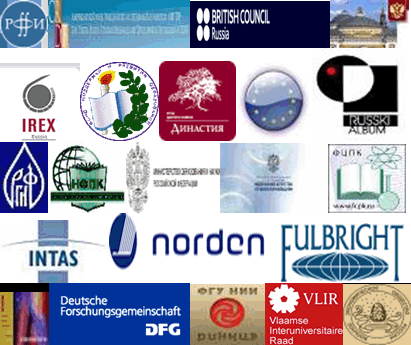 КОНКУРСЫ РОССИЙСКИХ И МЕЖДУНАРОДНЫХ ФОНДОВ И ПРОГРАММ